Для кого предназначен семинар?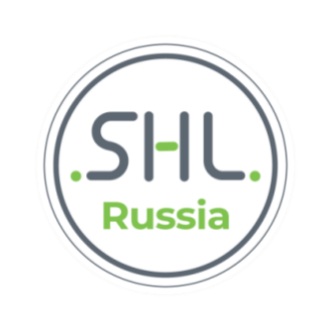 Семинар может быть полезен широкой аудитории, всем, кто планирует использовать метод оценки интервью по компетенциям в отборе кандидатов и хочет отработать навык его проведения 
под супервизией опытных ведущих.Преимущества выбораВ настоящее время интервью является одним из наиболее используемых методов оценки персонала и самым широко применяемым методом отбора при найме. Информация, полученная именно во время интервью, зачастую играет решающую роль в принятии окончательного решения. В этой связи, учитывая цену ошибки при принятии кадровых решений, точность и надежность оценки кандидата имеют ключевое значение.Сегодня все чаще компаниями используется структурированное интервью по компетенциям, которое строится на конкретных рабочих примерах. Это позволяет достаточно точно определить уровень развития кандидата по сравнению с уровнем, необходимым для успешного выполнения работы 
в данной должности.Условия участия: дополнительных условий участия нет.Формат обучения: очное обучение в офисе SHL по расписанию открытых семинаров.Продолжительность: 2 дня (с 10.00 до 18.00 с перерывом на обед).Язык обучения: русский. Все материалы также представлены на русском языке.	Сертификат и условия получения сертификата: по итогам семинара участники получают сертификат SHL в электронном виде в личном кабинете на онлайн-платформе SHLTOOLS. Программа курсаДень 1Место интервью в подборе персонала.Определение компетенции. Определение интервью по компетенциям.Правила проведения интервью по компетенциям, технология CARE.Оценка результатов проведения интервью по компетенциям.Обратная связь по итогам интервью по компетенциям.День 2Подготовка к проведению интервью по компетенциям. Проведение интервью по компетенциям. Оценка результатов кандидатов.Написание отчета по итогам проведенного интервью.Материалы семинара и презентацииУчастники семинара получают пакет материалов:учебное пособие (учебник);копия презентации (на бумажном носителе в виде рабочей тетради);сборник практических заданий.Адрес проведения семинара:105082, Москва, Спартаковский пер., д. 2, стр. 1, БЦ «Платформа», подъезд 8, этаж 4  (ст.метро: Красносельская, Бауманская). Внимание! Возможно изменение места проведения семинара.Как принять участие в семинаре?Зайдите на сайт www.shl.ru в раздел «Тренинги и семинары», выберите дату проведения семинара и отправьте заявку на участие. Наш менеджер обязательно свяжется с Вами 
для согласования деталей.Свяжитесь с офисом компании SHL Russia&CIS / Business Psychologists Ltd.: 
Тел: +7 (495) 646-75-16, + 7 (926) 351-42-75 
E-Mail: shl@shl.ru, customerservice@shl.ruРекомендуемые дополнительные курсы:Профессиональные личностные опросники / Occupational Personality Questionnaire (OPQ)Разработка и проведение центров оценки / Assessment Centers and Development Centers (ACDC)Анализ работ и моделирование компетенций / Job Analysis and Competency Design (JACD)Офис в Москве:Офис в Санкт-Петербурге:Офис в Казахстане:105082, Россия, Москва,
Спартаковский переулок, д. 2, 
стр. 1, БЦ «Платформа», подъезд 8, 
этаж 4, код домофона 41,
ст.м. «Красносельская», 
ст.м «Бауманская» Тел.: +7 (495) 646-75-16,  
Тел.: +7 926 351-42-75E-mail: shl@shl.ru, 
customerservice@shl.ruСайт: www.shl.ru197136, Россия, Санкт-Петербург, 
ул. Большая Морская, д. 24, 
литера А, БЦ «Сенатор», 
офис 101,
ст.м. "Адмиралтейская"Тел.: +7 (812) 332-17-28E-mail: shl_spb@shl.ruСайт: www.shl.ruКазахстан, Алматыул. Жандосова, 98,
БЦ «Навои Тауэрс», 
офис 415 Тел.: +7 727 334-10-05
Тел.: +7 727 334-10-06E-mail: shl@shl.kzСайт: www.shl.kz